X Jornadas de Jóvenes InvestigadorxsInstituto de Investigaciones Gino Germani6, 7 y 8 de noviembre de 2019Indiana Rocío AzarUBA/UNTREFazar.indiana@gmail.comEstudiante de maestría.EJE 10. DEMOCRACIA Y REPRESENTACIÓNEJE 11. ESTADO, INSTITUCIONES Y POLÍTICAS PÚBLICAS“Matrimonio (antisistema) all’italiana. El contrato de gobierno M5S-Lega Nord”Palabras claves: partidos antisistema, Italia, coalición, programa de gobierno, campaña."Matrimonio (antisistema) all’italiana. El contrato de gobierno M5S-Lega Nord”IntroducciónLos partidos antisistema se han convertido en actores claves de la nueva política. Paulatinamente hemos podido observar como en los principales países de Europa han entrado en escena, fuerzas antisistema con las más variadas agendas. Uno de los rasgos fundamentales de este tipo de partidos es la rotunda oposición al establishment político y su simultánea participación en el juego democrático.La aparición en escena de estas fuerzas se da como resultado de la profunda crisis institucional que atraviesa Europa desde hace unas décadas y a los efectos que trajo aparejados la crisis económica del 2008, los cuales actualmente sigue teniendo repercusiones para el organismo con sede en Bruselas. Esto se replica al interior de todos los países miembros, e Italia no es la excepción. Estos nuevos actores logran un progresivo apoyo ciudadano en cada nueva elección, relegando así a los partidos tradicionales y convirtiéndose en los actores claves de la política.Sin embargo, la particularidad del caso italiano se basa en que el gobierno fruto de las elecciones generales del 4 de marzo del corriente año es una coalición formada por dos partidos antisistema: el Movimento 5 Stelle y la Lega Nord. Aunque surgidos en diferentes momentos de la historia política italiana y con heterogéneas bases electorales, el 1° de junio se oficializó el Governo del cambiamento. El trabajo se desarrollará de la siguiente manera. Inicialmente, se presentarán los antecedentes dedicados al estudio de los partidos antisistema. Seguidamente, se explicará el enfoque teórico del trabajo. En tercer lugar, se analizarán las características generales del escenario político italiano, haciendo hincapié en la génesis y desarrollo de los casos a estudiar. A continuación, se desarrollarán las peculiaridades que se presentaron en Italia luego de las elecciones generales del corriente año y cómo evolucionó dicha situación, hasta dar como desenlace con la coalición de gobierno entre el Movimento 5 Stelle y la Lega Nord. Por último, se expondrán las conclusiones a las que se llegó luego del análisis. El estudio de los partidos antisistemaComo actores privilegiados de la arena democrática, ya que estructuran las demandas sociales y funcionan como nexo entre los representantes y los representados, el estudio de los partidos políticos y los sistemas de partidos han sido temas centrales para la Ciencia Política desde sus comienzos. En esta línea, muchos autores se han dedicado a caracterizar partidos y desarrollar tipologías sobre los mismos.Giovanni Sartori (2008) considera que un partido es “cualquier grupo político identificado con una etiqueta oficial que se presenta a las elecciones y puede sacar en elecciones [...] candidatos a cargos públicos” (p. 63). Así mismo, este autor propuso una versión superadora análisis de los sistemas de partidos. Como menciona Cingolani (2010) en Aznar, L. y De Luca, M. (Comp.) (2010), el teórico italiano “enriquece la matriz analítica tanto del enfoque espacial como morfológico”. De los sistemas de partidos desarrollados por Sartori, para el desarrollo del presente trabajo nos interesa trabajar particularmente con el caso del pluralismo polarizado, dado que es el escenario en el cual se ha desarrollado la vida política italiana, particularmente desde la conformación de la República Italiana.Según Sartori (2008), los pluralismo polarizados se caracterizan por existencia de oposiciones bilaterales; el hecho que el centro del espectro se encuentra ocupado; los polos se encuentran a gran distancia, la existencia de la política de súper oferta; el desarrollo de una competencia centrífuga; la existencia de oposiciones irresponsables, que favorecen la mantención en el poder de las fuerzas centristas; y por último, la existencia de partidos antisistema importantes que buscan socavar legitimidad del régimen democrático.De esta caracterización de sistemas de partidos polarizados, es de particular interés para este estudio, es la conceptualización que hace Sartori (2008) sobre los partidos antisistema al caracterizarlos como organismo que se oponen a la élites político-partidarias. En este escenario de una alta fragmentación y polarización, el capital principal de los partidos antisistema es su poder de influir en la orientación de la competencia política. Lo que Sartori denomina, poder de chantaje. En esta línea, se agrega la apreciación de Andreas Schedler (1996) mencionando que “la oposición antiestablishment político [...] centra sus ataques no en los gobiernos titulares, sino en todos los partidos, del gobierno y de la oposición por igual” (p. 141). Pero la oposición al establishment tiene una contracara, que es la participación de estos partidos en el juego democrático. El problema, es que, aunque su enfrentamiento sea dentro del sistema, al declararle la guerra a todo el establishment, automáticamente dejan de ser vistos por las otras fuerzas como potenciales aliados. Por lo tanto, son organizaciones chicas y usualmente orientadas a la oposición.Aun así, hace falta plantearse las condiciones de gestación de los partidos antiestablishment. Norris (2011) plante que su aparición se debe a la insatisfacción del público en relación a la performance del régimen democrático y la falta de credibilidad de sus instituciones. Tal es el caso de un gran número de países de la Unión Europea.MetodologíaPara iniciar el estudio se seleccionaron dos programas electorales y un tercer documento, el así llamado Contratto per il governo del cambiamento (Contrato para el gobierno del cambio). En concreto, los programas electorales del Movimento 5 Stelle y de la Lega Nord respectivamente. El criterio fue considerar los programas de los partidos que, a raíz del resultado de los comicios y luego de las correspondientes negociaciones, encarnan la coalición que dirige actualmente el gobierno italiano. El último documento en cuestión fue el fruto de los acuerdos entre las dos fuerzas políticas, se presenta como la síntesis de los programas de ambas fuerzas. Se pretende cotejar ambos programas con el contrato de gobierno, a fin de dar cuenta cuáles son los puntos en común y cuáles las propuestas específicas de una fuerza u otra.Desde la página web del Dipartamento per gli Affari Interni e Territoriali (Departamento para los Asuntos Internos y Territoriales, DAIT por sus siglas en italiano) perteneciente al Ministerio del Interior, se tomaron los programas presentados oficialmente en la campaña electoral de las elecciones generales. El contrato de gobierno, tanto en su versión sintética como en su versión extendida, fueron tomados desde la web del M5S, debido a la imposibilidad de acceder a los sitios, o bien descargar los archivos de la Lega desde territorio argentino (al menos desde una dirección de IP argentina).I promessi sposiSi bien la democracia italiana ha demostrado ser resistente, desde la adopción de la república como forma de gobierno, el escenario político italiano se ha caracterizado por la inestabilidad política. En el referéndum de 1946, la opción republicana prevaleció sobre la monárquica dando así nacimiento a un sistema republicano parlamentarista con democracia representativa.Dado que la identidad italiana se encontraba fragmentada debido a la existencia de varias divisiones (de clase, religiosa, territorial e ideológica), la democracia de consenso fue la respuesta frente a la necesidad de institucionalizar las diversas fracturas internas. Esta multiplicidad de clivajes heredada desde la época previa a la Repubblica, fomentó un sistema multipartidista fragmentado lo que hizo necesario generar gobiernos de coalición.La fragmentación partidaria, típica del caso italiano, fue también resultado de la utilización del sistema electoral proporcional que buscaba evitar el eclipse de los partidos pequeños por parte de los partidos de mayor tamaño. Como señala Botti (1994) “no es de extrañar que la preocupación principal en el primer postfascismo fuera la de garantizar el pluralismo político por medio de un sistema electoral rigurosamente proporcional”, ya que el fascismo italiano se había basado en una ley mayoritaria y durante veinte años la vida política de la nación italiana había estado en manos de un único partido. Esta reforma del sistema electoral tuvo grandes beneficios para el funcionamiento inicial de la democracia.Después de la Segunda Guerra Mundial los gobiernos de Italia se basaron en grandes coaliciones de centro, con un papel fundamental de los democristianos, donde prácticamente no se dio una alternancia en el gobierno. Cabe señalar, que Italia poseía una de las coaliciones más inestables, debido a la existencia de una coalición de gobierno fragmentada, enfrentada a una oposición unida (el Partido Comunista más fuerte de toda Europa). En este marco fue que durante cuarenta y cinco años la Democracia Cristiana (DC) gobernó, en principio sola y luego en coalición con fuerzas de derecha e izquierda, formando finalmente un gobierno compuesto por seis partidos, pero donde siempre tuvo un rol central como el partido de mayoría relativa. La característica más relevante de ésta época fue la profunda falta de alternancia, donde los que los democristianos dominaron de manera efectiva la política italiana. Once elecciones generales después de la implementación del sistema proporcional en 1948, éste era ampliamente criticado debido a la imposibilidad de crear una coalición creíble para oponerse a la secuencia de larga duración de las alianzas de gobierno más o menos centristas. Esta situación se mantuvo hasta el colapso de la llamada "Primera República".A principios de la década de 1990, la coalición que gobernó durante la década del 80 pierde la mayoría absoluta en el parlamento. La crisis política se vio acentuada por diversos factores, por un lado, la crisis económica que se desarrolló desde mediados de 1992, que provocó la devaluación de la lira y un aumento en las tasas de intereses, y, por otro lado, el comienzo de una investigación judicial que parecía ser un pequeño caso de corrupción y terminó por involucrar a gran parte de la elite política y económica italiana.Luego del escándalo, conocido como Mani Pulite, lo que restaba era un escenario de corrupción generalizada, una deuda pública abrumadora, un sector público ineficiente, un caos político e instituciones gubernamentales lideradas por la búsqueda de consenso en lugar de la acción política. Como señala Mark Gilbert (2017) en Corbetta, P. (Ed.) (2017) "La Primera República terminó con el eclipse de los partidos que habían dominado la vida política de la nación desde 1945 y que se habían mostrado hostiles a cualquier intento de reforma del sistema político”.La apatía de las nuevas generaciones tuvo sus raíces en el profundo desencanto con los partidos políticos a causa de los hechos pasados y las limitaciones que tuvieron los gobiernos de la Segunda República.  A partir de ese momento, los ciudadanos comenzaron a descreer que fueran ellos quienes elegían a los representantes mediante el voto, al punto de opinar que eran los grupos políticos en el poder quienes terminaban ejerciendo el poder real a través de múltiples formas de manipulación del sistema electoral. Por estos motivos, como lo menciona Sturlese (1993) “los partidos tradicionales, […] hoy están desacreditados.” (p. 441) Quienes fueron los actores dominantes de la política italiana por excelencia, ahora ven abruptamente reducida su capacidad para recaudar votos.Hoy en día, “el público italiano permanece profundamente escéptico en relación a su gobierno” (Norris, 2011, p. 72), y esto se debe a la insatisfacción de los mismos respecto a la performance del régimen democrático y la credibilidad de sus instituciones. Debido a esto, los partidos políticos ya no cosechan gran número de afiliados, y por lo general se componen de un grupo acotado de profesionales de la política.Los tiempos han cambiado y nuevos movimientos, grupos y actores han ingresado en la arena política italiana. Tal es el caso de organismos como el Movimento 5 Stelle (en adelante, M5S) y la Lega Nord (en adelante Lega), que han cobrado una mayor relevancia en la arena competitiva y en la representativa, haciendo bandera de su abierta crítica al establishment político y a “la vieja política” encarnada en los partidos tradicionales y que en las últimas elecciones generales resultaron el partido más votado (M5S) y la fuerza que lideró la coalición más votada (Lega). A partir de los resultados de marzo, muchas fueron las voces que se alzaron para predicar el fin de la Segunda República, dado el acceso al poder de las fuerzas antiestablishment.Movimento 5 StelleFundado en el año 2009, el M5S en menos de diez años llegó a posicionarse como la primera fuerza política en Italia en las elecciones generales del 2018. Los orígenes del partido de las estrella se remonta a julio de 2005, cuando Beppe Grillo, actor y cómico genovés,  propone en su blog la adopción de la red social Meetup para comunicarse y coordinarse localmente. Estas primeras reuniones nacieron inicialmente con el objetivo, según el propio Grillo, de “divertirse, estar juntos y compartir ideas y propuestas para un mundo mejor, a partir de la propia ciudad”. Estas reuniones consistían en la formación de grupos de trabajo sobre temas como tecnología e innovación y medio ambiente, entre otros. En tres ocasiones, el 17 de diciembre en Turín, el 26 de marzo en Piacenza y del 16 al 18 de junio en Sorrento, los representantes de los Meetups "Amici di Beppe Grillo" celebraban reuniones nacionales en presencia del comediante. El 15 de noviembre de 2006 se llevó a cabo el Meetup n° 280, que reunió a ciudadanos, organizadores de otros foros con el objetivo de promover proyectos concretos. En este encuentro se propuso el proyecto de listas cívicas conformadas a partir de mecanismos de democracia directa, dando el impulso creativo necesario para la conformación de una serie de reuniones nacionales autogestionadas en las ciudades de Lucca, Parma, Reggio Emilia y Salerno. Durante los años sucesivos, representantes de listas cívicas participaron en las elecciones administrativas, se llevó a cabo en Parma una reunión para establecer una coordinación nacional entre asociaciones, movimientos, organizaciones, listas cívicas que practicaban y promovían la democracia directa y participativa.Hacia finales del 2009, junto con Gianroberto Casaleggio, Beppe Grillo declaró en Milán el nacimiento del M5S, “agrupando las listas cívicas en un movimiento con ambiciones nacionales” (Natale y Ballatore, 2014, p.108). Desde entonces, Grillo se convirtió en el garante del partido, y, si bien Grillo y Casaleggio tomaban las decisiones últimas, nunca ocuparon candidaturas, cargos orgánicos, ni puestos institucionales. El año siguiente, el movimiento participó en las elecciones en cinco regiones y diez municipios, eligiendo a dos consejeros regionales en Emilia-Romagna, donde recogió el 7% de los votos para el presidente y el 6% de los de la lista, y el mismo número en Piamonte. Además, resultaron electos ocho concejales municipales.Al año 2011, el M5S se presentó en 75 municipios En la primera ronda, el Movimiento ingresó a sus representantes en 28 municipios (para un total de 34 concejales electos) y suele ser decisivo en algunas votaciones importantes. A dos años de su creación, los mejores resultados se dieron en las ciudades medianas y grandes del centro y norte de Italia, especialmente en Emilia-Romagna y en Piamonte. A fines de febrero del 2013, el M5S se presenta en todos los distritos. El resultado particularmente positivo de las elecciones resultó más alto que las predicciones realizadas por todas las encuestas: en la Cámara de Diputados alcanzó el 25.55% de los votos en Italia y el 9.67% en el extranjero, por un total de 8.7 millones de votos, y elegir a 109 diputados, estableciéndose como la segunda lista en orden de votos. En el Senado conquistaron 54 escaños, con un 23,79% en Italia y un 10,00% en el extranjero, por un total de 7,4 millones de votos. El 21 de marzo de 2013 Luigi Di Maio se convierten, a los veintiséis años, el miembro más joven de ser nombrado vicepresidente de la Cámara, elegido por 173 votos. Desde ese momento, Grillo comienza a separarse un poco del movimiento, pero siempre participando en el detrás de escena. En las elecciones administrativas de 2016, el M5S se presenta a elecciones en 251 municipios, ganado cuatro en primera vuelta y otros 19 en segunda vuelta, entre los que se incluían Roma y Turín, donde se eligió a las alcaldesas Virginia Raggi y Chiara Appendino, respectivamente.A mediados del 2017, se puso en marcha la plataforma Rousseau. Desarrollada por Casaleggio Asociados, la web del M5S fue presentada como la herramienta para la participación democrática directa. En la página de acceso puede leerse:Rousseau es la plataforma del Movimento 5 Stelle donde puedes expresar sus ideas y apoyar los desafíos en los que crees, proponiendo diseño de leyes, votando las leyes propuestas por otros usuarios que consideres más útiles o urgentes, y acercar temas de interés colectivos la atención de nuestros portavoces.  El cambio también está en tus manos, a partir de aquí.Sus objetivos eran la participación de los miembros de la vida del M5S, la recaudación de fondos, la redacción de leyes para todos los niveles de gobierno, la conformación de las listas electorales y la gestión de los diversos componentes electivos (parlamentos italiano y europeo, consejos regionales y municipales). Desde el sistema operativo también se podía compartir archivos y documentos, proponer leyes y participar de su redacción y debatir las posiciones políticas del M5S con respecto a temas específicos.Si bien la herramienta virtual, presentó muchas facilidades para sus miembros, no tardó en recibir múltiples críticas, en particular se señalaba que la democracia directa que se planteaba no era tal, ya que, al momento de remover a los personajes conflictivos de la fuerza, la última palabra la tenían Grillo y Casaleggio, los “padres fundadores” de la organización. Y, por otro lado, se criticaba que gran parte de la política del partido fuera decidida en las redes. Falletti (2015) resalta que el problema se centraba en que el partido presentaba a sus legisladores como meros portavoces de los electores, pero resultaba ser que sus miembros virtuales (una pequeña porción de lo que era su electorado), terminaban “decidiendo” por encima de los otros adherentes.En septiembre de 2017 se celebran elecciones primarias del M5S para elegir al próximo candidato a Presidente del Consejo de Ministros, dada la proximidad de las elecciones generales 2018. El vencedor resultó Luigi Di Maio con 30.936 votos, igual a 82.7%. Corroborándose así su rol como líder formal del M5S.En las elecciones regionales en Sicilia en 2017, el movimiento se presenta como la primera fuerza política en la región con el 26.7% de los votos, por delante de Forza Italia (16,4%) y el Partido Democrático (13,0%).Con motivo de las elecciones políticas de 2018, la representación legal (que desde el 2012 estaba bajo la tutela de Beppe Grillo) se transfirió a Luigi Di Maio, "líder político" del partido, mientras que el cómico se mantuvo como "garante" del Movimiento. En esta misma línea, se votó online para cambiar el sitio web oficial del movimiento, que a partir de entonces pasó a ser "El blog de las estrellas". Al momento de las elecciones, el M5S resulta el primer partido, superando el 32% de los votos en ambas cámaras, consiguiendo así 227 diputados y 112 senadores. El 1° de junio del 2018, el M5S se alía con la Lega dando origen al Gobierno encabezado por Giuseppe Conte.Lega NordEn los años 80, comenzó a desarrollarse el fenómeno de las “ligas” en el norte italiano. Según lo explica Guarnieri (2006) estas organizaciones se ubicaron especialmente en Lombardía y Veneto: movimientos compuestos sobre una base regional, que se presentaban como portavoces de la creciente insatisfacción del electorado del Norte, mezclando el liberalismo económico y los reclamos étnicos.El 4 de diciembre de 1989 se origina la Lega Nord (nombre abreviado de Lega Nord per l'indipendenza della Padania). A raíz de los resultados obtenidos, primero individualmente y luego en conjunto, por la Liga Véneta y la Liga Lombarda entre 1983 y 1989, dichas fuerzas se unifican dando origen a este nuevo sujeto político que unificó definitivamente a las fuerzas políticas con intereses autonomistas que se desempeñanaban con preeminencia en la región norte del país.La Lega se presenta como un partido abiertamente federalista, regionalista, que protege los intereses del norte de Italia. Esta posición, ha fluctuado a lo largo del tiempo entre solicitudes simples de mayor autonomía (por ejemplo, proponer el federalismo, político y fiscal, y la devolución a las regiones de ciertas funciones ejercidas por el Estado) y propuestas de secesión del Estado italiano. Como señala Tarchi (2003):“[...] el gran elemento de innovación que el movimiento involucra en la competencia política es la referencia a dos líneas de fractura que, en la historia reciente de Italia, parecían haber agotado todos los efectos de la participación. de la opinión pública: el conflicto entre las [...] circunscripciones estatales y locales centralizadas, y el conflicto entre [...] la metrópoli y las áreas suburbanas y extraurbanas” (p. 244)Umberto Bossi fue el fundador y secretario federal durante más de 20 años, siendo nombrado el 5 de abril de 2012 presidente federal vitalicio. Luego de Bossi, Roberto Maroni se hizo cargo de la secretaría a partir de mediados del 2012, hasta que le sucedió Matteo Salvini el 15 de diciembre de 2013.El 7 de diciembre del 2013, se llevaron a cabo primarias para la secretaría del partido. El ganador de las primarias fue Salvini con el 82% de los votos y Bossi, el histórico líder, obtuvo el 18%, de un total de 10,206 votantes. La elección fue ratificada por los 300 delegados durante el congreso convocado por el partido el 15 de diciembre en el Lingotto de Turín, proclamando oficialmente a Matteo Salvini vencedor. Según Albertazzi et al. (2018) desde la asunción de Salvini como secretario federal, el partido ha demostrado buen desempeño electoral en las regiones centrales de Italia, que una vez estuvieron dominadas por la izquierda y también logró establecer una presencia en el sur, un área a la cual la Lega no había llegado anteriormente.En las elecciones europeas de 2014, la Lega Nord obtiene el 6.2% de los votos, elige a cinco diputados al Parlamento Europeo. Desde junio de 2015, la Lega junto con el Frente Nacional de Francia formaron el Movimiento por una Europa de Naciones y Libertad, al que se sumó con posterioridad el Partido de la Libertad de Austria. Este grupo del Parlamento Europeo tiene como uno de sus principales ideales de abandonar la moneda única para recomprar la soberanía monetaria.Desde junio de 2015, la Lega y el Frente Nacional de Francia (FN) han formado parte de un grupo político en el Parlamento Europeo conocido como la Europa de las Naciones y la Libertad.Las elecciones primarias de la Lega de 2017 se llevaron a cabo el 14 de mayo de 2017 para la elección del secretario federal; Vio la victoria del secretario federal Matteo Salvini, votado por el 82,7% del total, que derrotó al comisionado de Lombardía Giovanni Fava.Teniendo en cuenta la cercanía de las elecciones general, el 21 de diciembre 2017 el partido removió la palabra "Nord" y el “Sol de los Alpes” de su símbolo, presentándose a los sucesivos comicios simplemente como Lega, intentando perder la referencia territorial que lo había caracterizado durante décadas, a fin de lograr una imagen que representara a todo el país. “El Consejo de la Liga Federal también aprobó la propuesta de insertar la palabra "primer ministro de Salvini" bajo el legendario luchador de la Batalla de Legano, según lo señaló De Lorenzo (21 de diciembre 2017).En las elecciones generales celebradas en marzo de 2018, la Lega obtuvo el mejor resultado electoral de su historia, al pasar a Forza Italia dentro de la coalición de centro derecha. Como señalan Albertazzi et al. (2018) alcanzaron más del 17% de los votos tanto en la Cámara de Representantes como en el Senado, superando en un 7% su mejor resultado histórico en una elección general en 1996 donde habían conquistado el 10,1% de los votos. Además del éxito en las regiones del norte, el partido logra buenos resultados en el centro y el sur del país. La Lega se convierte así en la tercera fuerza política nacional, la primera de la coalición con la mayoría relativa. Elecciones 2018 - Matrimonio Antisistema All’ItalianaLuego de que el Parlamento fuese disuelto por el presidente Sergio Mattarella, el 28 de diciembre de 2017, se aprobó el decreto que convocaba a elecciones el domingo 4 de marzo del siguiente año y que establecía el día viernes 23 de marzo de 2018 para la primera reunión de las nuevas Cámaras, según lo acordado con los Presidentes de las dos ramas del Parlamento. De esta manera, la decimoséptima legislatura había llegado a su fin después de cinco tumultuosos años, en los que se alternaron tres gobiernos que tuvieron como pivot central al Partido Democrático: Enrico Letta (2013-2014), Matteo Renzi (2014-2016) y Paolo Gentiloni (2016-2017) respectivamente. De acuerdo a lo previsto, luego de la disolución, el gobierno encabezado por Gentiloni seguiría a cargo de la administración ordinaria, hasta el momento en que se conformaran las nuevas cámaras.El 4 de marzo del corriente año, se llevaron a cabo las elecciones generales en Italia para escoger la que sería la XVIII legislatura de la Repubblica. La ciudadanía votó para elegir a los 630 miembros que componen la Cámara de Diputados y a los 315 miembros electivos del Senado de la República para conformar una nueva legislatura. Se presentó a las urnas el 72,94% de los electores habilitados. Los resultados declararon a la coalición de centroderecha, encabezada por la Lega como principal fuerza política, ganadora por mayoría simple en la Cámara de Diputados y en el Senado, mientras que el M5S, liderado por Luigi Di Maio, se convirtió en el partido más votado. La coalición de centroizquierda, encabezada por el ex primer ministro Matteo Renzi, se ubicó en tercer lugar. Ninguna coalición, ni partido político obtuvo la mayoría absoluta. Por lo que a partir de entonces comenzó un período de negociaciones para formar gobierno.Después de conocerse los resultados de la elección, la coalición de centroderecha y el M5Ss acordaron la elección de los presidentes del Parlamento, Roberto Fico del M5S para la Cámara de Diputados y María Elisabetta Alberti Casellati de Forza Italia para el Senado. A continuación, el presidente Mattarella encomendó iniciar las negociaciones para formar gobierno: primero, a la presidente del Senado, frente a la posibilidad de formar un gobierno entre el M5S y la alianza de centroderecha, y luego al presidente de la Cámara de Diputados, para formar un gobierno entre M5S y el Partido Demócrata. Ambos encargos resultaron estériles, debido a que: El M5S declaró que no iba a formar parte de una coalición en que incluyera a Forza Italia.Matteo Salvini indicó que el gran aliado de la Lega, Forza Italia, también debía participar en cualquier coalición en la que ellos participaran.Y finalmente, Matteo Renzi negó rotundamente la posibilidad de formar gobierno entre el M5S y el Partido Demócrata.A raíz de estos hechos, Mattarella confirmó formalmente la falta de una posible mayoría y anunció su intención de designar pronto un gobierno neutral y proponer una elección anticipada en julio como una opción realista debido a la situación de inmovilidad gubernamental.​ Para el 7 de mayo, ambos partidos solicitaron oficialmente al presidente que les diera 24 horas más para firmar un acuerdo gubernamental entre los dos partidos.​ Más tarde, ese mismo día, Silvio Berlusconi anunció públicamente que Forza Italia no apoyaría a un gobierno M5S-Lega en un voto de confianza, abriendo así las puertas a un posible gobierno mayoritario entre los dos partidos.El 17 de mayo, el M5S y la Lega acordaron los detalles sobre su programa del gobierno conjunto. El borrador final de su programa se publicó el 18 de mayo, y fue votado online por los miembros inscriptos de cada partido en sus respectivas plataformas web. El 21 de mayo, las dos fuerzas propusieron a Giuseppe Conte, un personaje desconocido en el panorama político hasta entonces, como primer ministro. ​ El 23 de mayo, Conte fue invitado al Palacio del Quirinal para recibir la tarea de formar un nuevo gobierno y el presidente italiano Mattarella le otorgó un mandato. Sin embargo, para finales del mes, el primer ministro designado Conte renunció a su cargo debido a los Mattarella se opuso firmemente al nombramiento de Paolo Savona como ministro de Economía, considerando que era un reconocido euroescéptico.​ Luego de la renuncia de Conte, Mattarella declaró que los dos partidos querían sacar a Italia de la zona euro, y como garante de la Constitución italiana y del interés y la estabilidad del país, no podía permitirlo, ya que la adhesión al euro era una elección fundamental para el futuro del país.Luego de otra ronda de negociaciones, Matteo Salvini y Luigi Di Maio anunciaron su voluntad de reiniciar el proceso para formar gobierno. Superadas las discrepancias con Mattarella a partir del nombramiento de Giovanni Tria frente a la cartera de Economía, y luego de casi tres meses, se oficializó el gobierno Conte. Contratto per il governo del cambiamento.	El “contrato” se publicó a mediados de mayo, cuando ya se anticipaba la coalición Lega-M5S, y se planteó como la línea que desarrollaría el gobierno desde el momento de su asunción. El documento, nació como fruto de la fusión de las propuestas presentadas en campaña por cada fuerza. En el mismo se expresaban los 29 puntos fundamentales a desarrollarse a lo largo de los próximos cinco años, y se publicó en dos formatos, la versión sintética (2 páginas) y la extendida (58 páginas). Dado que el contrato surge como resultado del acuerdo de coalición de las fuerzas, nos proponemos cotejar los respectivos programas con el contrato.El programa de la Lega, cuenta con 10 puntos principales en los cuales se agrupa más de un tema o se desarrollan más incisos:Menos impuestos.Menos Estado invasor, más Estado eficiente, más sociedad.Menos vínculos con Europa.Más ayuda a quién lo necesita.Más seguridad para todos.Más seguridad para cada uno.Más apoyo a la familia.Más calidad en la escuela, en la universidad y en la sanidad pública.Más autonomías territoriales, mejor gobierno central.Más tecnología, cultura y turismo. Tutela del ambiente, eficiencia energética.	Mientras que el programa electoral del M5S se compone de 20 puntos, más sintéticos, cada uno de los cuales habla de casos concretos:Derogación de 400 leyes inútiles.Smart nation: nuevo trabajo y nuevos trabajos.Renta de ciudadanía: Ponemos el país a trabajar.Menos impuestos, más calidad de vida.Recorte de los derroches y costos de la política: 50 mil millones (de euros) que vuelven a los ciudadanos.Inversiones productivas: 50 mil millones en sectores estratégicos.Seguridad y legalidad.Frenar el negocio de la inmigración.Pensión de ciudadanía: nunca más debajo de los 780 euros.Superación de la ley Fornero.17 mil millones para ayudar a las familias con hijos.Tutela de los ahorros de los ciudadanos.Banco público para las inversiones.Lucha contra la corrupción, las mafias y los conflictos de intereses.Una justicia rápida, justa y eficiente.Economía verde Italia 100% renovable.Reducción en la relación de la deuda pública sobre el producto interno bruto.La salud te cuida.Superación de la así llamada Buena Escuela.Valoración y tutela del “Hecho en Italia”.	A partir de la lectura de dichos documentos, podemos dar cuenta que hay varios temas en común entre los programas, que se ven reflejado en el contrato. Los dos partidos comparten la desafiante postura hacia la Unión Europea, lo que se deja ver en el apartado referido a la política presupuestaria. Los dirigentes políticos de ambas fuerzas dejaron en claro que la Nación italiana no podía continuar aceptando los recortes requeridos por Bruselas. Esto ha sido un lema electoral de los dos partidos, que se refleja claramente en el contrato de gobierno en su intención de regresar a una Unión Europea anterior al tratado de Maastricht.Si bien fue una bandera central de la Lega (cuyo lema fue “los italianos primero”), la cuestión inmigratoria es compartida por el M5S. Se habla de la expulsión de los inmigrantes irregulares y se proponen acabar con el negocio de la inmigración.Así mismo, hay elementos comunes sumamente positivos en el programa, como la pretensión de reducir el peso de la burocracia, reducir los gastos del Estado y aumentar su eficiencia, la lucha contra la corrupción y hacer más eficaz la justicia. En esta misma línea, también comparten la intención de mejorar las condiciones educativas y sanitarias del país y la preocupación por brindar más apoyo a las familias (ya sea brindando un sustento económico, como garantizando los derechos laborales de jóvenes y mujeres que hayan tenido hijos).Un tema central es la renta de ciudadanía. El M5S logró mantener en el programa este punto que fue su bandera de campaña, y lo mismo hizo la Lega con la Flat Tax, un impuesto que reduce los cinco tramos actuales del impuesto sobre la renta a una alícuota única para las familias y otra para las empresas. Otra cuestión importante es la superación de la Legge Fornero, que plantea una modificación del actual sistema de pensiones, reduciendo la edad jubilatoria.Otros puntos que resaltan por su tono pentastellato son: el del agua pública, el banco para las inversiones y el ahorro y el proyecto de desarrollar una Nación Inteligente. El agua pública fue uno de los temas centrales para el M5S.  Ya en el referéndum del 2011 se habían posicionado favorablemente a la gestión pública del agua y a la eliminación del ánimo de lucro en su gestión. Por otro lado, la propuesta de crear un banco para las inversiones y el ahorro, se plantea como una institución funcione como garante de las inversiones de las pequeñas y mediana empresas, los agricultores y las familias. Y, por último, el proyecto de la Smart Nation busca llevar adelante inversiones nuevas tecnologías, internet y otras áreas, para que generen una multiplicación de empleos para crear nuevas oportunidades de empleo y nuevas profesiones.	Por su parte, además de la Flat Tax, otras tantas propuestas leguistas se presentan el programa de gobierno conjunto. Tal es el caso la creación de una cartera ministerial enfocada en las personas que discapacidades, ya que en el programa electoral de la Lega se hace en mejorar las pensiones por discapacidad, así como también en asegurar la inserción laboral de personas con discapacidades. Otros puntos que responde a la línea del partido de Salvini son los que refieren a la cuestión de Defensa y (Relaciones) Exteriores, donde se expresa el aumento del gasto militar, la lucha contra el terrorismo, el aumento del control en límites del territorio, el empleo de Fuerzas Armadas para garantizar la seguridad de las ciudades, revisar las misiones internacionales en las que participa Italia y finalmente la revisión sobre la ley de tortura.	 Aunque gran parte del electorado de ambas fuerzas resultó conforme con el contrato, una de las cuestiones que mayor desaprobación generó (sobre todo en los expertos) respecto al contrato, fue el potencial costo podía significar para las arcas del estado, ya que varias reformas implicaban nuevos gastos (renta y pensión de ciudadanía) o recortes a los ingresos estatales (reducción de la edad jubilatoria y Flat Tax). Esta situación también tensó la relación de Italia con la Unión Europea, ya que todos los países miembros tienen monto máximo determinado de cuanto puede llegar a ser su deuda pública. Sumado a esto, desde Bruselas vienen siguiendo detenidamente la “cuestión italiana” dado la postura euroescéptica (aunque ahora un tanto moderada en el caso de Di Maio) de los líderes de ambos.ConclusionesEl análisis de los programas de la Lega Nord y el M5S nos ha permitido hacer un examen exhaustivo de los puntos de encuentro, así como también hemos podido observar las particularidades de cada fuerza.Vale mencionar de los programas, que gran parte de los tópicos fueron compartidos por ambos. Esto es destacable debido a las diferentes bases electorales de cada partido.La Lega cuenta con una trayectoria de mayor duración e históricamente, mostró siempre una imagen más conservadora, vinculada a los valores, con un anclaje territorial definido en la zona de la Padania, defendiendo los intereses industriales de la zona Norte del País que se veían “amenazados por el Sur” y con un claro posicionamiento ideológico en la centroderecha. Pero aún con su identidad padana tan arraigada, la Lega supo convertirse en una maquinaria para ganar elecciones, hizo ver a los italianos que ahora el enemigo común viene de afuera de la mano de la inmigración ilegal. No es momento de reavivar la disputa Norte/Sur, y un punto clave de ello fue abandonar sus símbolos tradicionales para mostrar una imagen más “italiana” logrando así una performance histórica en las regiones del sur.EL M5S, su parte, cuenta con sólo diez años de existencia, presenta una mayor preeminencia en el sur, la zona más “atrasada” del país, esta joven organización tiene una estructura partidaria organizada alrededor de la democracia directa virtual, mucho más flexible basada en el uso y desarrollo de las tecnologías de la información y la comunicación, que dice ser una asociación libre de ciudadanos y ubicarse por fuera del espectro izquierda-derecha.Si bien, la llegada del M5S a la escena política parecía traer nuevos aires al desprestigiado sistema institucional italiano, no deja de llamar la atención la congruencia entre la mayoría de los puntos planteados en sus correspondientes programas.Más allá de los puntos de encuentro y desencuentro entre el M5S y la Lega, es de particular interés el hecho que este gobierno, pareciera plantear la superación de un clivaje vertebral en la historia política italiana, como lo fue norte (industrial) / sur (agrícola). Como diría Salvini, “prima gli italiani”, no es momento de fracturas internas. La Nación tiene que hacerle frente a otros problemas acuciantes: como las políticas de ahogamiento económico que viene desde Bruselas y la gran problemática inmigratoria que azota el sur de la península itálicaNo ha pasado un año de las elecciones, y mucho menos aún de la formación de la coalición, por lo que todavía queda para ver si más allá de la promesa de los vicepresidentes del Consejo de Ministros, el gobierno M5S-Lega sobrevive durante los cinco años previstos, manteniendo el equilibrio entre las fuerzas previsto en la introducción del contrato, logrando cumplir sus objetivos.Las elecciones al Parlamento Europeo de este año ya nos adelantaron que comenzaba a darse una reconfiguración de poder al interior de la coalición antisistema, dando como resultado la primacía de la Lega en territorio italiano. Sin embargo, no podemos perder de vista que los comicios europeos no convocan a la misma cantidad de electores que las elecciones generales, pero la tal vez esto representaba un adelanto de lo que vendría. En las últimas semanas, Matteo Salvini ha explicitado sus intenciones de abandonar la coalición de gobierno y está buscando llamar a elecciones anticipadas.Es muy pronto para aventurar que sucederá en el futuro del gobierno Conte y como esto afectará su relación con Bruselas, Mattarella y el pueblo italiano.Bibliografía:Albertazzi, Daniele, Giovannini, Arianna y Seddone, Antonelle. (2018) “No regionalism please, we are Leghisti!” The transformation of the Italian Lega Nord under the leadership of Matteo Salvini, Regional & Federal Studies, DOI: 10.1080/13597566.2018.1512977Beraldo, Sergio, Esposito, Giovanni e Scarfato, Chiara. (3 de mayo de 2018) Dati comunali per capire chi ha votato chi. Lavoce.info. Recuperado de: https://www.lavoce.info/archives/52808/dati-comunali-per-capire-chi-ha-votato-chi/Bettin Lattes, Gianfranco. (2011) Il ritorno della política? Uno sguardo sull’Italia. (Editoriale) Società Mutamento Politica. (Vol 2, No. 3, 5-18).Botti, Alfonso. (1994) Sistema político y crisis de la Primera República. Asociacion de Historia Contemporánea y Marcial Pons Ediciones de Historia. (No. 16, 143-167).Capoccia, Giovanni. (2002) Anti-system parties: A conceptual reassessment. Journal of Theoretical Politics. (Vol 14, No. 1, 9-35).Aznar, Luis y De Luca, Miguel. (Comp.) (2010) Política, cuestiones y problemas, Buenos Aires, Emecé.Colomer, Josep. (2004) Political institutions in Europe. Routledge, Londres. (Introduction, Chapter 5).Corbetta, Piergiorgio. (Ed.) (2017) M5S. Come cambia il partito di Grillo. Bologna, Il Mulino.Cotta, Maurizio. y Verzichelli, Luca. (2008) Il sistema politico italiano.De Benedetto, Marco Alberto y De Paola, Maria. (13 de marzo de 2018) Se la condizione socio-economica decide il voto. Lvoce.info. Recuperado de: https://www.lavoce.info/archives/51843/se-la-condizione-socio-economica-decide-il-voto/De Lorenzo, Giuseppe. (21 de diciembre 2017) Lega, ecco il nuovo simbolo: ufficiale l'addio al Nord. Il giornale. Recuperado de: http://www.ilgiornale.it/news/politica/lega-ecco-nuovo-simbolo-scompare-nord-1476664.htmlDi Mauro, Danilo. (2014) Is the honeymoon over? Explaining Italy’s mass support and opposition towards Europe. Perspectives on European Politics and Society (Vol. 15, No. 2, 143–164)Falletti, Elena. (2015) La democracia directa y la prohibición del mandato vinculante en el debate italiano. Revista Jurídica Piélagus. (Vol. 14, No. 1, 59-72)Fabbrini, Sergio. (2006) The italian case of a transition within democracy. Journal of Southern Europe and the Balkans. (Vol. 8, No. 2, 144-161)Guarnieri, Carlo (2016) Il sistema politico italiano. Radiografia politica di un paese e delle sue crisi. Bologna, Il Mulino.Levi, Giovanni. (2012) Una falsa democrazia: governabilità vs. rappresentatività. Società Mutamento Politica. (Vol 3, No. 5, 227-236).Morini, Marco. (2017) Front national and Lega Nord: two stories of the same Euroscepticism, European Politics and Society.Natale, Simone y Ballatore, Andrea. (2014) The web will kill them all: new media, digital utopia, and political struggle in the Italian 5-Star Movement. Media, Culture & Society. (Vol. 36, No. 1, 105-121)Noferini, Andrea. (11 de mayo 2018) La (in)sostenible ingobernabilidad italiana. Agenda Pública, El País. Recuperado de: http://agendapublica.elpais.com/la-insostenible-ingobernabilidad-italiana/Norris, Pippa. (2011) Democratic déficit: critical citizens revisited. New York, Cambridge University Press.Panebianco, Angelo. (1982) Modelos de partido. Madrid, Alianza editorial.Rampini, Federico. (7 de julio de 2003) Il candidato che viene da Internet, così Dean conquista i democratici. La Repubblica. Recuperado de: https://ricerca.repubblica.it/repubblica/archivio/repubblica/2003/07/07/il-candidato-che-viene-da-internet-cosi.htmlSartori, Giovanni. (2005) Ingenierías constitucional comparada. México: Fondo de Cultura Económica.Sartori, Giovanni. (2008) Partidos y sistemas de partidos. Madrid, Alianza editorial.Schedler, Andreas. (1996) Anti-political establishment parties. Party Politics 2.Sturlese, Laura. (1993) Sistemas electorales. El caso italiano: problemática y perspectivas. Tendencias contemporáneas del derecho electoral en el mundo. Memoria del II COngreso Internacional de Derecho Electoral. México, Cámara de diputados, IFE, TFE, UNAM-IIJ.Tarchi, Marco. (2015) Italia populista. Dal qualunquismo a Beppe. 2da. Ed. Bologna, Il Mulino. Otros documentos consultados:Programa electoral Lega Nord, elecciones generales 2018. Recuperado de: https://dait.interno.gov.it/documenti/trasparenza/Doc/5/5_Prog_Elettorale.pdfPrograma electoral Movimento 5 Stelle, elecciones generales 2018. Recuperado de: https://dait.interno.gov.it/documenti/trasparenza/Doc/4/4_Prog_Elettorale.pdfSintesís del Contratto per il governo del cambiamento (2018). Recuperado de: https://www.ilblogdellestelle.it/2018/05/ecco_la_sintesi_del_contratto_per_il_governo_del_cambiamento.htmlGrillo presenta il suo Movimento a 5 stelle, https://www.ilsole24ore.com/art/SoleOnLine4/Italia/2009/10/grillo-movimento-nazionale-partito.shtml?refresh_ce=1AnexosAnexo 1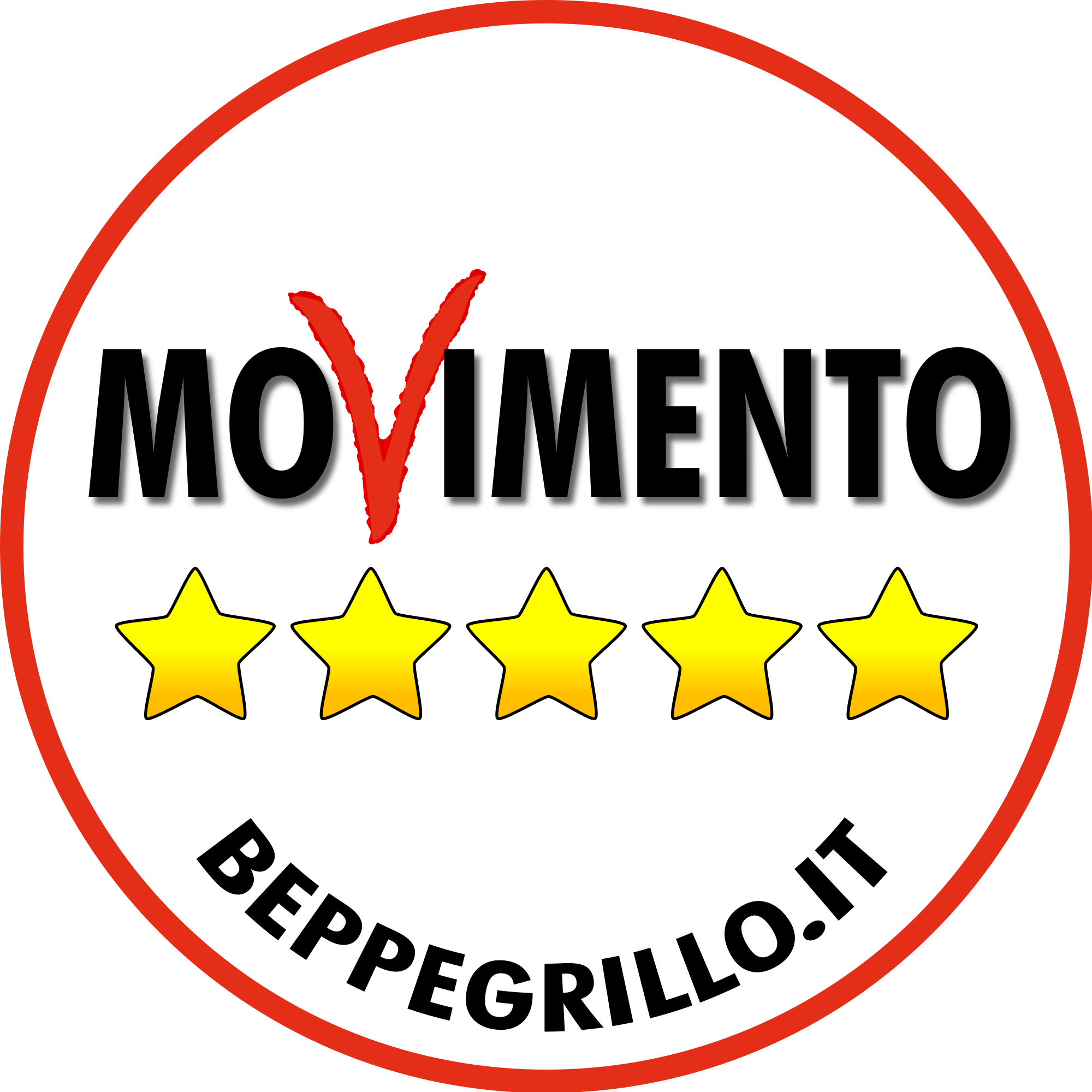 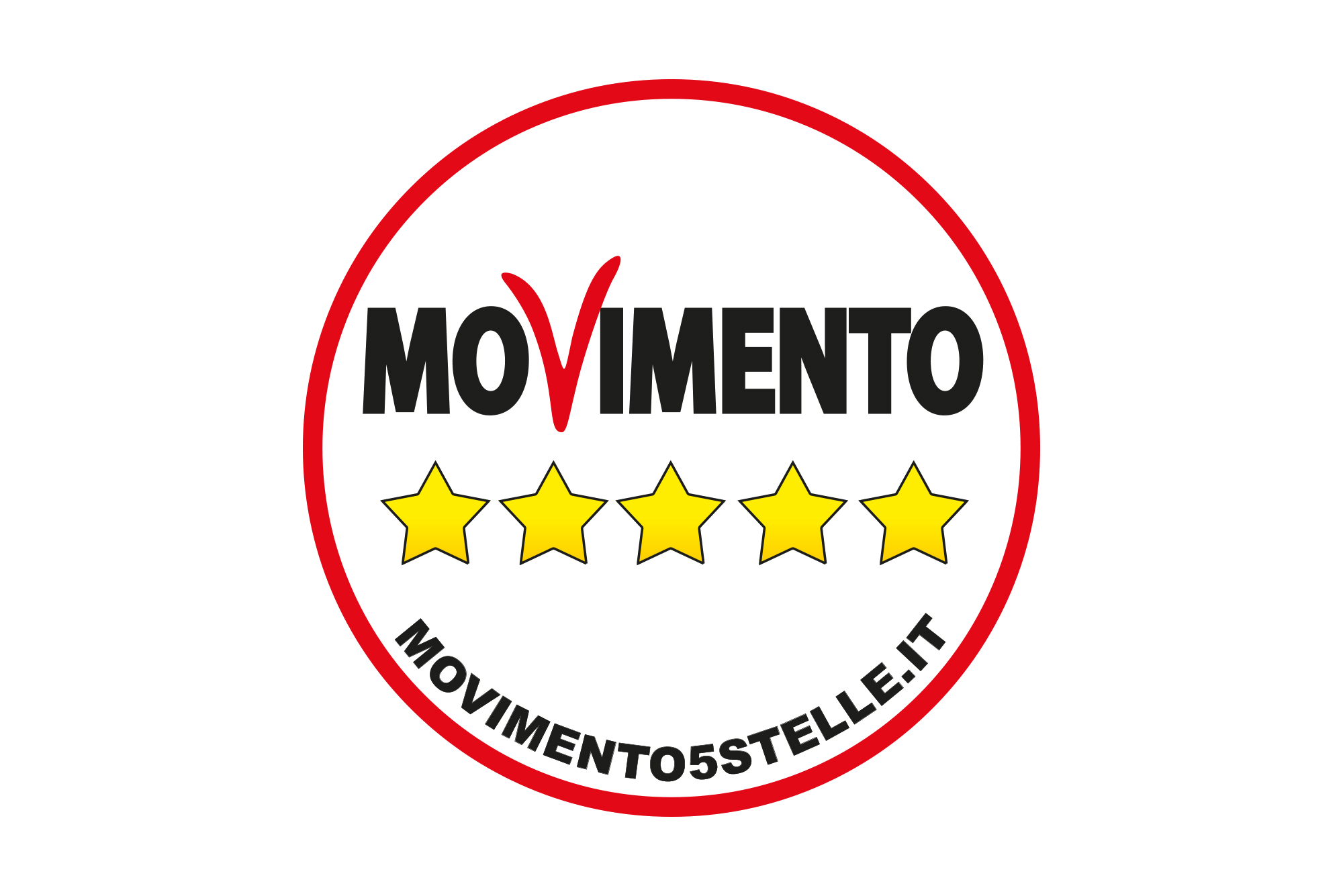 Anexo 2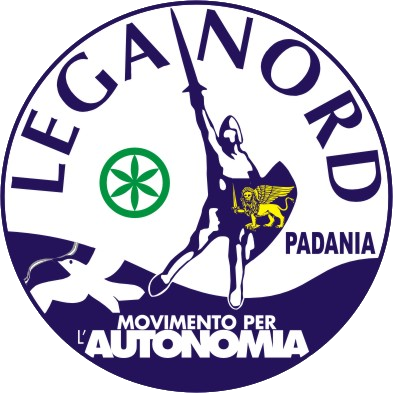 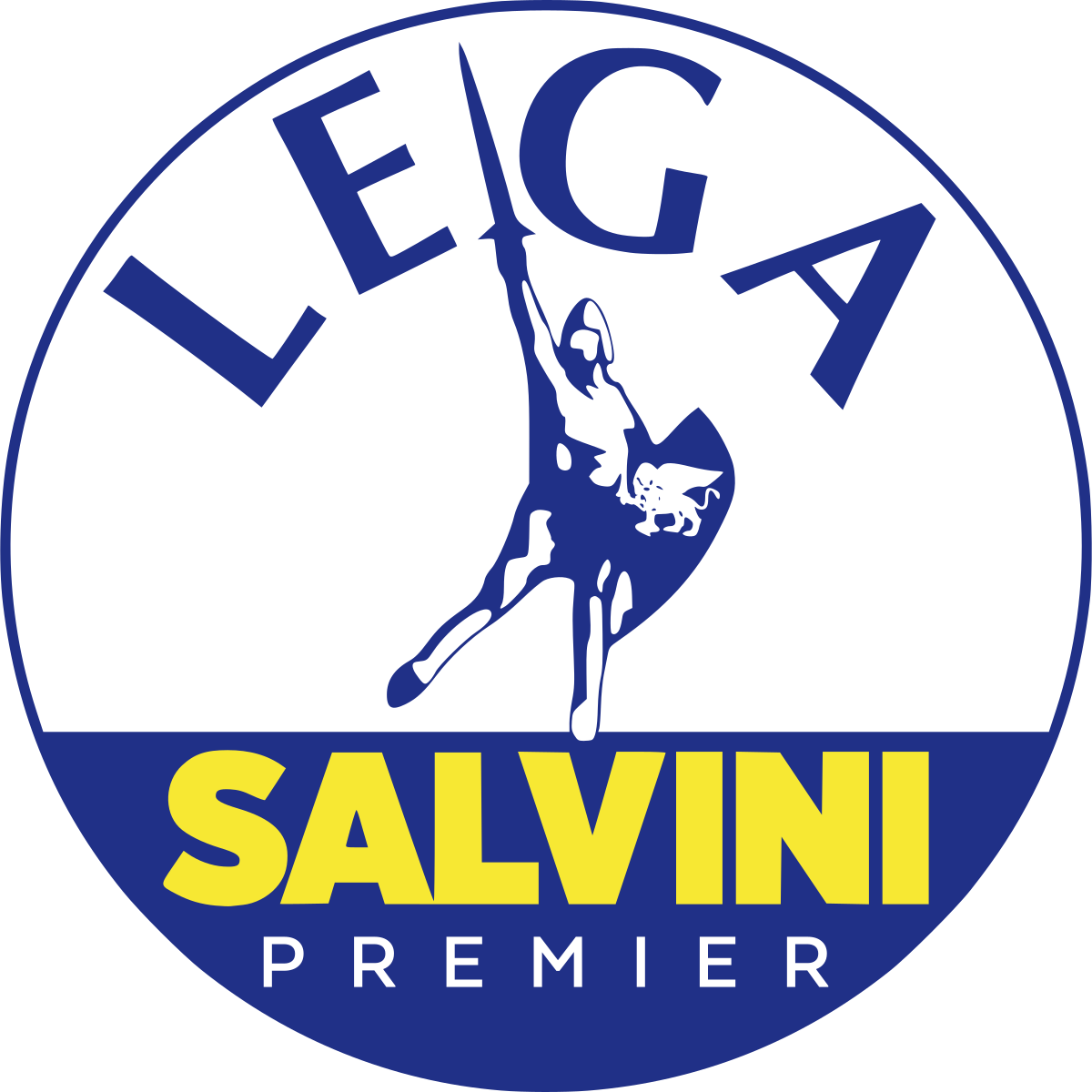 